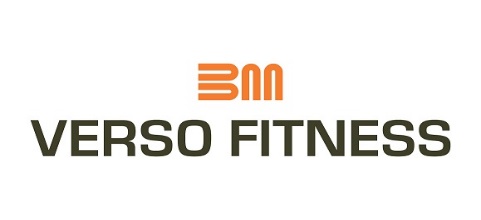 Приложение № 1.Издание от 22 ноября 2017 г.                                                                  Правила фитнес клуба «VERSO FITNESS»1. Правила Клуба «VERSO FITNESS»В фитнес-клубе «VERSO FITNESS» (Клуб) установлены правила («Клубные правила»), обязательны для всех Клиентов Клуба (Членов Клуба). Просим Вас внимательно ознакомиться с Клубными правилами и соблюдать их. Цель Клубных правил - создание безопасных и комфортных условий для тренировок всех Членов Клуба. Если кто-либо из Членов Клуба нарушает Клубные правила, Администрация клуба вправе потребовать от данного Члена Клуба воздержаться от нарушения и/или отказаться от исполнения Договора.  Также Клуб оставляет за собой право в одностороннем внесудебном порядке отказаться от исполнения обязательств по общеклубному Договору, в случае грубого нарушения Членом Клуба настоящих Правил Клуба, в том числе и нарушения сроков оплаты услуг более, чем на 5 (Пять) календарных дней.Термины и понятия, используемые в договоре, Правилах Клуба, документах, ПрейскурантахАктивация клубной карты (начало срока оказания услуг) - первое посещение Клуба для получения услуг или наступление предусмотренных Договором событий, с которым стороны связывают момент начала оказания услуг.Персональная тренировка - индивидуальная тренировка с персональным инструктором Клуба. В персональную тренировку Члена Клуба (в зависимости от требований) входят: составление индивидуальной тренировочной программы, помощь и контроль со стороны инструктора на всем протяжении тренировочного процесса.Сплит-тренировка - индивидуальная тренировка для двух Членов Клуба одновременно с персональным инструктором Клуба. В сплит-тренировку включаются все позиции «Персональной тренировки», рассчитанные на двух Членов Клуба, списание тренировки происходит одновременно с двух Членов Клуба.Мини-группа – платное групповое занятие, предоставляемое инструкторами групповых программ для Членов Клуба. Программа занятий составляется с учетом пожеланий и целей клиентов.Гостевой визит - разовый визит для посещения Клуба лицом, приглашенным Членом Клуба.Зона Клуба - обособленная территория для проведения специализированных мероприятий или оказания услуг.Приостановка (Заморозка) - приостановление получения услуг Клуба, по предварительному заявлению Члена Клуба, на срок не менее 7 календарных дней, с последующей пролонгацией срока действия договора.Приобретение карты – заключение Договора на оказание физкультурно-оздоровительных услуг.2. Членство в Клубе2.1. ЧленствоЧленство в Клубе - это право пользования услугами, предоставляемыми Клубом, в соответствии с видом приобретенного Клубного членства, а также право участвовать в Клубных мероприятиях, организуемых для Членов Клуба. Участие во внутриклубных мероприятиях может быть ограничено временем пребывания в клубе, согласно виду членства. Ваше Членство в Клубе является персональным (именным). Срок действия Членства ограничен сроком действия договора. Виды Клубного членства:Полное членство – право получения услуг клуба в любое время в пределах установленного режима работы Клуба, без ограничения по количеству посещений.Ограниченное членство – право получения услуг Клуба с ограничениями по дням недели, времени суток и количеству посещений в соответствии с условиями договора.В соответствии с видом приобретенной карты Член Клуба имеет право на получение следующих физкультурно-оздоровительных услуг:1) Занятия в: - Тренажерном зале; - Кардио-зоне; - Зоне бокса и восточных единоборств с татами и рингом;- Зоне функционального тренинга;- Зоне с октагоном.2) Групповые занятия по физической культуре и спорту в Студиях групповых программ по расписанию (аэробные, силовые, танцевальные, специальные классы и др.); 3) Дополнительные фитнес услуги:- Персональные тренировки;- Авторские уроки;- Мастер-классы; - Занятия в мини-группах; 4) Спортивные секции. Посещение Членом Клуба занятий или пользование услугами, не предусмотренными его видом Клубной карты, оплачивается согласно действующему Прейскуранту на Рецепции Клуба.2.2. ОформлениеЧленство в Клубе оформляется путем подписания Абонентского Договора на оказание физкультурно-оздоровительных услуг (Договор) у менеджера по продажам, который ознакомит Вас с Клубом, видами Клубных карт и с условиями их приобретения.2.3. ОплатаОплата производится в размере, порядке и в сроки, определенные Договором. Нарушение порядка оплаты основных и дополнительных услуг, является основанием досрочного расторжения договора по инициативе Клуба в одностороннем внесудебном порядке.2.4. Клубная карта- Клубная карта является подтверждением Клубного членства и права на пропуск в Клуб.При заключении Договора Член Клуба получает во временное владение и пользование именную Клубную карту. 	- При утрате Клубная карта может быть восстановлена. Восстановление Клубной карты осуществляется за дополнительную плату в соответствии с действующим Прейскурантом Клуба.- Для оформления и выдачи Клубной карты необходимо сфотографироваться у Администратора рецепции. Член Клуба не имеет право передавать свою Клубную карту третьим лицам, кроме случая переоформления членства Клубной карты. В случае передачи Членом Клуба Клубной карты другому лицу, Карта незамедлительно изымается и возвращается её владельцу только после уплаты штрафа, согласно действующему Прейскуранту клуба.- Член Клуба имеет право однократно, в течении срока действия Договора, переоформить членство на другое лицо, на основании письменного заявления и одобрения Администрации. Плата за переоформление Клубной карты, согласно действующему Прейскуранту клуба.2.5. Досрочное прекращение ЧленстваДосрочное прекращение Членства в Клубе возможно в следующих случаях: - по инициативе Клуба: при систематическом (2 и более раз) нарушении Договора и Клубных правил (в том числе появление Члена Клуба в состоянии алкогольного и/или наркотического опьянения, препятствования им нормальному оказанию услуг другому Члену Клуба и др.); - по инициативе Клуба: в случае выявления у Члена Клуба документально подтвержденных противопоказаний, создающих угрозу жизни и/или здоровью иных Членов Клуба и персонала Клуба; - в иных случаях, предусмотренных Договором и действующим законодательством РФ.		Во всех перечисленных случаях, Управляющий (или другое уполномоченное лицо) составляет Акт нарушения Клиентом Клубных правил, который прикладывается к Договору.	Член Клуба имеет право подать письменное заявление (в свободной форме) о намерении расторгнуть Договор с Клубом. Письменное заявление подается Менеджеру Клуба за 1 (один) день до предполагаемой даты расторжения. Клуб оставляет за собой право удержать из суммы Договора 30 (тридцать) % от полной стоимости Карты, на момент её приобретения. Остаток денежных средств (за неиспользованный период времени, за вычетом удержанных процентов, возвращается Члену Клуба в течении 30 (тридцати) рабочих дней, с момента подачи письменного заявления.	При расторжении Клиентского Договора со стороны и по вине Клуба (форс-мажор или обстоятельства непреодолимой силы), Член Клуба имеет право получить оставшиеся денежные средства за неиспользованный период, в течении 30 (тридцати) рабочих дней, с момента уведомления Администрацией Клуба о расторжении Договора.3. Правила пребывания в Клубе3.1. При посещении Клуба, Член Клуба обязан при входе предъявить свою Клубную карту на рецепции Клуба и зарегистрироваться. В случае если Клубная карта не изготовлена – предъявить документ, подтверждающий приобретение Членства (Договор). В данном случае, также необходимо иметь при себе документ, удостоверяющий личность с фотографией (паспорт, водительское удостоверение). Если Вашей Клубной картой предусмотрено наличие индивидуального парковочного места, то при подписании Абонентского Договора, Управляющий (или лицо на то уполномоченное), обязаны выдать электронный ключ, по средствам которого осуществляется въезд на персональную парковку с индивидуальным парковочным местом. Во всех случаях парковки личного транспортного средства, Член Клуба обязан соблюдать Правила ПДД и правила парковки в общественных местах.  В случае нарушения Правил ПДД и правил парковки в общественных местах, Член Клуба лишается права пользоваться парковкой, в том числе и индивидуальным парковочным местом, на установленный Клубом срок после письменного уведомления Члена Клуба Администрацией Клуба, с соответствующей отметкой в клубной программе. Клиенты обязаны соблюдать чистоту и нормы гигиены во всех помещениях клуба, бережно относиться к имуществу Клуба, в том числе, но не ограничиваясь, тренажерам и иному оборудованию, служащему целям оказания услуг. На территории Клуба запрещается:- курить, находиться   в   нетрезвом   состоянии, употреблять спиртные   напитки, наркотики, наркотик- содержащие препараты   и   не   рекомендованные лечащим врачом медикаменты;- приносить и/или хранить любые виды оружия, легко воспламеняющиеся, ядовитые, взрывчатые вещества, боеприпасы;- приносить и употреблять свои продукты питания и напитки на территории Клуба. Приём пищи на территории Клуба осуществляется только в фитнес-кафе Клуба; - приводить с собой животных, в том числе и домашних;- самостоятельно включать и выключать звуковую, теле-, видео-, компьютерную технику, а также другую техническую аппаратуру Клуба, регулировать любое инженерно-техническое оборудование.   Если необходимо сменить музыкальное сопровождение или изменить канал вещания телевизионных панелей, Клиент вправе попросить об этом Дежурного Тренера, если нет объективных причин для отказа, Тренер обязан удовлетворить эту просьбу;- препятствовать   соблюдению    режимов   уборки   и проветривания помещений Клуба;- входить на территорию служебных и прочих технических помещений без специального разрешения и без сопровождения Технического Директора (Инженера или другого уполномоченного лица);- приносить   и   пользоваться   в   помещениях клуба электробытовыми приборами;- пользоваться индивидуальными бритвенными принадлежностями в душевых помещениях (во избежание причинения неудобства другим Членам Клуба, а также предупреждения засоров канализационных сетей);- находиться в женской/мужской раздевалках, душевых, саунах детям противоположного пола старше 5 лет;- посещать Клуб при наличии признаков хронических, острых инфекционных и/или кожных заболеваний у Члена Клуба и/или его ребенка. При несоблюдении данного правила, Клуб оставляет за собой право временно приостановить действие Карты, принадлежащую данному Члену Клуба, до полного выздоровления и при наличии справки от соответствующего врача, в подтверждение здоровья Члена Клуба и его готовности к занятию спортом и физической культурой;- выносить имущество Клуба за пределы территории Клуба;- беспокоить других посетителей Клуба, использовать в речи грубые и нецензурные выражения;- находиться в раздевалке Клуба в верхней одежде и без бахил, особенно в весенне-осенне-зимний период.. Верхнюю одежду необходимо сдавать в гардероб Клуба;- осуществлять фото- и видеосъемку на территории Клуба, без специального письменного разрешения с администрацией Клуба;- совершать действия интимного характера на территории Клуба;- проводить персональные тренировки, сеансы массажа на территории Клуба лицами, не являющимися сотрудниками Клуба. Кроме случаев, когда данные действия согласованы с Администрацией Клуба;- использовать помещения Клуба и прилегающие территории в политических и религиозных целях, в т.ч. проведения собраний, митингов, обрядов и т.п.3.2. Ваше здоровьеНеобходимо внимательно относиться к состоянию Вашего здоровья. Рекомендуем Вам перед приобретением Клубной карты пройти общее обследование в медицинском учреждении и предоставить справку от врача, об отсутствии противопоказаний занятиям спортом. Во избежание получения физической травмы Член Клуба обязан соблюдать правила посещения всех зон Клуба и рекомендации инструкторов (сотрудников) Клуба. Правила посещения зон Клуба находятся в визуально доступном для Члена Клуба месте (информационный стенд) при входе в каждую из указанных зон. Член Клуба обязан письменно предупреждать Клуб о наличии имеющихся заболеваний (в том числе скрытых), а также о наличии медицинских противопоказаний, которые могут сделать оказываемые по Договору услуги небезопасными для здоровья Члена Клуба. Клуб не несет ответственности за возможное ухудшение состояние здоровья Члена Клуба, если это произошло в результате острого заболевания, несчастного случая, обострения хронического заболевания. Необходимо уведомлять персонал Клуба о любых случаях ухудшения самочувствия, случившегося во время Вашего пребывания в Клубе, а также о любых ограничениях к занятиям физической культурой и спортом. При наличии ограничений к занятиям физической культурой и спортом, подтвержденных справкой врача, Клуб может по просьбе Члена Клуба разработать индивидуальную программу занятий на основании справки врача и указанных в ней рекомендаций.Беременные женщины Клуба обязаны поставить в известность Инструкторов Клуба, а также предоставить справку из женской консультации о сроке, течение и возможных противопоказаний при беременности. Для них разработана специальная система групповых занятий, как в студиях групповых программ, так и в бассейне Клуба. При желании, Член Клуба может приобрести тренировки с персональным тренером, специализирующегося на тренировках беременных женщин.В период лактации и грудного вскармливания, Член Клуба также обязан предоставить справку от врача о состоянии здоровья и возможных противопоказаниях.ПРОСИМ ВАС ВНИМАТЕЛЬНО ОТНОСИТЬСЯ К СОСТОЯНИЮ ВАШЕГО ЗДОРОВЬЯ!3.3. Этикет в КлубеЧлены клуба обязаны соблюдать нормы этикета и поведения в общественном месте, и не нарушать своими действиями комфорт пребывания в клубе других гостей и Членов Клуба!Форма одежды:- для тренировок в Клубе необходимо иметь предназначенную для этого спортивную обувь и одежду. Верхняя и нижняя части тела должны быть закрыты, используйте футболки, майки, спортивные брюки, шорты, кроссовки, в душевых необходима специальная сменная обувь. Занятия и нахождение на территории Клуба (тренажерный зал, студии групповых программ, холл, фитнес-кафе, салон красоты) с голым торсом в общественных местах, кроме раздевалок– запрещено! - запрещено тренироваться босиком, в пляжных или домашних тапочках, сандалиях и т. п., исключения составляют специальные классы (например, йога, единоборства). - одежда должна быть чистая, опрятная.Личная гигиена:- необходимо соблюдать общие нормы гигиены. Рекомендуем на тренировках и занятиях пользоваться полотенцами, перед посещением сауны пользоваться душем с применением моющих средств и мочалки.  Рекомендуем использовать индивидуальные питьевые бутылки. Мы просим Вас не использовать яркий парфюм, ароматические масла и другие средства по уходу за лицом и телом, которые обладают ярко выраженным запахом, поскольку Клуб является местом общего пользования, и для Вашего комфортного отдыха в Клубе не должно быть яркого аромата. А также использовать любым из Членов Клуба или гостей в любом из помещения Клуба – жевательную резинку, в первую очередь для вашего здоровья и безопасности!Соблюдение тишины:- на территории Клуба соблюдайте общепризнанные правила поведения в обществе. Запрещается громко и агрессивно разговаривать, использовать ненормативную лексику и делать все, что может помешать тренировке или окружающим Вас Членам Клуба и работникам Клуба. Взаимоуважение - залог комфорта для каждого Члена Клуба.- клуб стремится обеспечить максимально спокойную и комфортную обстановку для всех своих посетителей. Любые публичные акции, несогласованные с Клубом, запрещены. Под публичными акциями понимается также распространение разного рода листовок, проведение рекламных кампаний, видео- и фотосъемку в политических, религиозных или коммерческих целях.Музыка в Клубе:- в Клубе предусмотрено наличие музыкального оборудования, позволяющего обеспечить музыкальное сопровождение тренировочного процесса. Выбор произведений для музыкального сопровождения осуществляется Администрацией Клуба. - к сожалению, невозможно, чтобы то или иное музыкальное сопровождение нравилось каждому Члену Клуба. В связи с этим, ответственный сотрудник не может устанавливать музыку по заказу каждого обращающегося. Если общее музыкальное сопровождение Вам мешает, рекомендуем при себе иметь портативный проигрыватель с наушниками и пользоваться им по мере необходимости. При этом мы всегда рады Вашим пожеланиям по музыкальному сопровождению в Клубе.3.4. Ваше первое посещениеПри первом посещении Клуба необходимо:- ознакомиться   с   фитнес-программами   и   расписанием групповых занятий, предлагаемых в Клубе;- иметь при себе документ удостоверяющий личность и временную или постоянную Клубную карту.При необходимости, Вы можете задавать вопросы сотрудникам Клуба! Наши менеджеры, администраторы и инструкторы всегда рады помочь Вам!3.5. Ознакомление с правиламиДо начала занятий в Клубе Вам необходимо письменно ознакомиться с правилами посещения помещений Клуба, правилами посещения тренажерного зала, групповых занятий, зоны бассейна и т.д., правилами пользования тренажерами, иным спортивным оборудованием и инвентарем, инструкцией по технике безопасности их использования, а также правилами пожарной безопасности.3.6. Групповые занятия:- перед началом групповых занятий необходимо ознакомиться с Правилами посещения групповых занятий и соблюдать их. Групповые занятия проводятся по расписанию, которое может быть изменено Клубом. Следите за информацией на стендах. Во избежание создания травм, опасных ситуаций необходимо приходить на групповые занятия без опозданий. Не рекомендуется приходить на занятия позже, чем через 10 (десять) минут после начала занятия. Инструктор имеет право не допустить Члена Клуба на занятие в случае его опоздания, при отсутствии свободных мест в зале и в других случаях, когда это может быть опасным для здоровья Члена Клуба.- рекомендуется посещать занятия, соответствующие Вашему уровню подготовленности и состоянию здоровья. Описание занятий (с указанием требуемого уровня подготовленности) Вы можете взять в холле клуба на стенде.  После окончания занятия необходимо выключить тренажер (привести в безопасное нерабочее состояние), вернуть спортивный инвентарь в отведенные для этого места, а также не оставлять после себя предметы личного пользования (бутылки, полотенца, стаканчики с водой). -  во время тренировки воздержитесь от пользования мобильным телефоном. - использовать на занятии собственную хореографию, игнорировать указания инструктора, выполнять упражнения без соответствующей команды-  запрещено. Это может быть опасно для Вашего здоровья и здоровья других Членов Клуба.3.7. Тренажерный зал-  с целью обеспечения безопасности Членов Клуба, а также для предотвращения травм при занятиях в Тренажерном Зале, Администрация Клуба настоятельно рекомендует ВСЕМ Членам Клуба пройти вводный инструктаж. Во избежание получения травм, соблюдайте основные принципы построения тренировки, информацию о которых Члены Клуба получают при вводном инструктаже.- рекомендуется посещать Тренажерный зал в специальной спортивной одежде и обуви, предназначенной для тренировок в Тренажерном зале. -  перед началом занятий на тренажерах просим Вас ознакомиться с инструкцией данного тренажера и следовать инструкции по технике безопасности. -  запрещается передвигать тренажеры и бросать на пол инвентарь, это не просто причинит вред имуществу Клуба, но и может причинить вред Вашему здоровью.-  дети от 14 лет могут заниматься в тренажерном зале самостоятельно при наличии письменного заявления от родителей, согласованного со старшим тренером тренажерного зала.-  члены Клуба несут материальную ответственность за порчу и утрату спортивного инвентаря. В случае поломки спортивного инвентаря, Члены Клуба обязаны сообщить об этом Дежурному тренеру.-  любой из тренажеров может быть ограничен для пользования по техническим причинам (ремонт, профилактические работы и т.д.). В случае поломки тренажера, Член Клуба должен сообщить об этом Дежурному тренеру. Самостоятельное устранение поломок строго запрещается!- перед началом занятий убедитесь, что тренажер (иное спортивное оборудование) находится в исходном безопасном выключенном состоянии. При окончании занятий тренажер (иное спортивное оборудование) необходимо выключить (привести в безопасное нерабочее состояние). - если Вы используете оборудование более одного подхода, будьте внимательны к тем людям, которые хотели бы воспользоваться тем же оборудованием. Если Вы заметили, что кто-то ждет, когда Вы закончите упражнения, первым предложите заниматься вместе - делать подходы по очереди. Большинство людей ожидают от Вас предложения потренироваться на оборудовании во время Вашей передышки. - для Вашей безопасности упражнения с максимальными весами в тренажерном зале, рекомендуется выполнять с инструктором или партнером.- упражнения со штангой выполняются только на специальном помосте или в специально отведенном месте.- после работы со свободными весами, пожалуйста, убирайте диски со штанг, гантели ставьте на гантельную стойку. Если у Вас возник вопрос, как пользоваться тем или иным тренажером, или любой другой вопрос – не стесняйтесь обращаться к любому инструктору тренажерного зала - он всегда поможет Вам. - в целях гигиены используйте полотенце, открытые части тела не должны соприкасаться с тренажерами. 3.8. Сауна:- перед посещением сауны необходимо ознакомиться с правилами их посещения и выполнять их. - при пользовании сауной необходимо соблюдать правила безопасности и личной гигиены. - посещение сауны разрешено только после принятия душа с мочалкой и моющим средством. - использование сауны может быть ограничено (технические перерывы для проведения технических и профилактических работ) в соответствии с расписанием, либо по предварительному уведомлению. - в сауне запрещается использовать эфирные масла (настойки для сауны), а также пользоваться кремами, масками, скарбами, сильными парфюмерными ароматами, эфирными маслами и иными аналогичными средствами (кофейная гуща и т.п.), а также краской для волос.- необходимо соблюдать общепринятые меры предосторожности. - приём пищи на территории сауны – запрещён.- запрещено проносить внутрь  сауны пластиковые стаканчики с водой и оставлять их внутри, это приводит к порче оборудования и в целом создает пожароопасную обстановку.- в сауне запрещается плескать воду и ароматизаторы на каменку, это приводит к поломке оборудования.- следует использовать полотенца и стелить их на скамью. Во время нахождения в сауне необходимо избегать соприкосновения с поверхностью каменки – это может вызвать сильные ожоги!- запрещается накрывать каменку посторонними предметами – это может привести к пожару.-будьте внимательны к своему состоянию здоровья и самочувствием окружающих Вас посетителей во время пребывания в турецкой парной и сауны! Слишком долгое пребывание в горячей сауне вызывает повышение температуры тела и артериального давления, что может оказаться опасным для здоровья.4. Дополнительные услуги(услуги, не входящие в состав физкультурно-оздоровительных услуг)- аренда шкафчиков;- повторное оформление и предоставление во временное владение и пользование Клубной Карты Члену Клуба; - солярий;- фитнес кафе.Наименование, вид и стоимость дополнительных услуг, не включенных в предмет договора, могут быть изменены по усмотрению Клуба. Условия и порядок приобретения/пользования дополнительными услугами   Член Клуба можете уточнить на рецепции.- при приобретении   дополнительных услуг необходимо ознакомиться с правилами пользования ими и выполнять данные правила.- в зону фитнес-кафе запрещается приносить свои продукты и напитки, а также токсичные, легковоспламеняющиеся и другие вещества, опасные для жизни и здоровья окружающих.- любая несанкционированная торговля как на территории фитнес-кафе, так и на всей территории Клуба – запрещена.- курение, как в зоне фитнес-кафе, так и на всей территории Клуба строго запрещена.4.1. Гардероб, шкафчики, сейфы:- вся верхняя одежда должна сдаваться в гардероб. - шкафчики в раздевалке используются исключительно для временного хранения личных вещей (кроме ценных), одежды и обуви. - не разрешается оставлять свои вещи в шкафчиках после окончания тренировок в Клубе (не распространяется на арендуемые шкафчики). - перед уходом из Клуба арендованный ключ от шкафчика необходимо сдавать на рецепцию (не распространяется на арендуемые шкафчики). - ценные вещи (включая: важные, раритетные, именные, памятные для Члена Клуба) необходимо сдать на хранение в сейф.  Количество ячеек сейфа ограничено, Администрация Клуба не гарантирует постоянное наличие свободных ячеек. - не оставляйте личные вещи и одежду без присмотра! - за утерянные (утраченные, в том числе по причине противоправных действий третьих лиц) вещи Администрация Клуба ответственности не несет. - все найденные на территории Клуба вещи регистрируются Администраторами в журнале «Учета забытых и оставленных вещей» и хранятся в течении 1 (Одного) месяца, затем утилизируются, о чем составляется Акт.- по вопросам о забытых вещах просьба обращаться на рецепцию Клуба. - за утерю (порчу) имущества Клуба (номерка от гардероба, ключа от шкафчика или ключа от сейфа и др.) Член Клуба возмещает их стоимость по Прейскуранту Клуба, в соответствии с действующим Законодательством РФ. - если Клиент при получении имущества Клуба не предъявил претензий, данное имущество считается выданным ему в исправном состоянии.5. Разное5.1. Ознакомительные (гостевые) визитыЧлен Клуба, в установленном порядке, может пригласить гостей (гостевой визит) в целях ознакомления гостя с Клубом (друзья, родственники, коллеги). - на гостя распространяются Клубные правила, которым он обязан следовать. - дополнительные услуги оказываются гостю на той же основе, что и Члену клуба. В случае если Клубная карта Члена Клуба включает сеансы дополнительных услуг, гость, с согласия Члена Клуба, может воспользоваться услугами в счет Члена клуба. - ответственность за соблюдение гостем Клубных Правил возлагается на Члена Клуба. При посещении Клуба гостем и оформлении гостевого визита, в отделе продаж Клуба, гость должен иметь при себе документ, удостоверяющий личность. - гостевой визит может оформить только Членам Клуба, старше 18 лет. - администрация Клуба не несет ответственности за правомерность сопровождения Членом Клуба ребенка, являющегося гостем. - администрация Клуба оставляет за собой право приостанавливать на неопределеннее количество времени и пересматривать условия оформление и предоставление гостевых визитов Членам Клуба по причине регулирования процессом заполнения Клуба.5.2. Запрет проведения тренировок Членами Клуба: - члены Клуба могут тренироваться самостоятельно или пользоваться услугами персональных инструкторов Клуба.- члены Клуба не имеют права проводить персональные тренировки для других Членов Клуба, без письменного разрешения Клуба. 5.3. Фото- и видеосъемка на территории КлубаНа территории Клуба запрещается проводить фото- и видеосъемку, без предварительного согласования с Клубом.5.4. Ответственность:- члены Клуба несут ответственность за вред, причиненный Клубу (в том числе за уничтожение, утерю, повреждение материальных ценностей), в соответствии с действующим Законодательством РФ. - в случае причинения Членом Клуба ущерба имуществу Клуба, а также ущерба 3-им лицам (Членам Клуба), составляется Акт о причинении ущерба, который подписывается Членом клуба и уполномоченными представителями Клуба.- в случае отказа Члена Клуба от подписания Акта, Клуб подписывает его в одностороннем порядке с отметкой об отказе Члена Клуба подписать Акт о нанесенном ущербе. Член Клуба в течение 5 (Пяти) календарных дней, либо в иной согласованный с Клубом в письменном виде срок, на основании Акта обязан возместить причиненный ущерб в полном объеме. 	- клуб не несет ответственность за вред, причиненный жизни, здоровью или имуществу Члена Клуба, если юридический факт наличия вины Клуба, повлекший причинение вреда, не будет определен в судебном порядке. - клуб не несет ответственности за сохранность автомобиля Члена Клуба, находящегося на открытой автомобильной стоянке Клуба, а также за сохранность находящихся в нем вещей. - клуб не несет ответственности за вред, связанный с ухудшением здоровья Члена Клуба, если состояние здоровья ухудшилось в результате острого заболевания, обострения травмы или хронического заболевания. - клуб не несет ответственности, если причиной нанесения вреда здоровью стало нарушение правил пользования тренажерами, иным спортивным оборудованием Клуба и/или правилами безопасности на воде. - клуб не несет ответственности за технические неудобства, вызванные проведением городскими властями сезонных профилактических и ремонтно-строительных работ. Стороны освобождаются от ответственности за частичное или полное неисполнение обязательств по настоящему Договору, если это неисполнение явилось следствием обстоятельств непреодолимой силы.- в случае необходимости и для комфорта Членов клуба допускается введение новых пунктов Правил, при условии размещения информации об изменениях Правил Клуба в визуально общедоступном для Члена Клуба месте (информационный стенд, рецепция) на территории Клуба. Доведение до сведения лиц с ограниченными возможностями, которые не могут получить информацию в порядке, установленном настоящим пунктом, Клуб осуществляет любым иным возможным способом.6. Коммуникация Клиентов и Администрации Клуба. Контакты для коммуникации6.1. Члены Клуба в праве обратиться к Администрации Клуба с письменным заявлением. Бланк заявления находится на рецепции Клуба и заполняется в соответствии с требованиями: Ф.И.О. Члена Клуба, № Клубной карты, дата заполнения, № контактного телефона, подпись.6.2. Администрация Клуба обязана рассмотреть предоставленное заявление и проинформировать Члена Клуба о принятом решении в течение 14 рабочих дней, с момента поступления заявления.6.3. Клуб вправе обратиться к Члену Клуба, используя для этого контактную информацию, указанную в Договоре. Отсутствие контактной информации в Договоре означает, что все обязательства по информированию Члена Клуба Администрацией Клуба выполнена.7. Часы работы клуба7.1. Клуб открыт ежедневно (кроме 1 января) в соответствии с установленными часами работы:Понедельник – Пятница	 - с 7:00 до 24:00 ч.;Суббота – Воскресение	 - с 9:00 до 23:00 ч. 7.2. Количество технических перерывов в работе Клуба и/или отдельных его залов, помещений, а также их продолжительность определяются в соответствии с санитарными правилами и нормами, а также нормами технической эксплуатации.7.3. Занятия в Клубе необходимо завершить, не позднее времени, указанного по каждому виду Договора и не позднее установленного времени окончания работы Клуба. Обращаем Ваше внимание на то, что допуск в Клуб прекращается, если до окончания работы Клуба осталось менее 45 минут.При неоднократном нарушении вышеуказанных правил, Администрация Клуба имеет право в одностороннем порядке приостановить действие Клубной Карты Члена Клуба, нарушившего Правила. При нарушении вышеуказанных правил Член Клуба обязан оплатить штраф, согласно Прейскуранту, на рецепции Клуба.7.4. Клуб может менять часы работы Клуба в случае технической или иной необходимости, а также обстоятельств, не зависящих от Клуба, временно закрывать помещения Клуба (отдельные тренировочные территории, аква-зоны и пр.), а также сам Клуб без выплаты любого рода компенсаций. 7.5. Временное (на срок не более 10 (десяти) календарных дней) в течение полугода по причине ремонта, технического обслуживания помещений/оборудования или на другой срок при наступлении обстоятельств, не зависящих от Клуба) ограничение работы саун и другого оборудования, также не может являться основанием для требования выплаты Клубом любого рода компенсаций.7.6. Клиент своей подписью подтверждает, что уведомлен о возможном отключении горячей и/или холодной воды в душевых и уборных Клуба по техническим причинам и претензий не имеет, причин для требования денежной компенсации также нет. Следите за информацией на стендах и рецепции Клуба.8. Детское посещение8.1. Самостоятельные занятия, ровно как и нахождение в тренажерном зале разрешено с 16 лет. Допускается нахождение в тренажерном зале несовершеннолетних в возрасте от 14 до 16 лет в сопровождении их родителей (законных представителей), при наличии письменного разрешения фитнес-клуба или с инструктором фитнес-клуба, после предварительной оплаты услуги согласно действующему прейскуранту или в рамках групповых программ согласно расписанию групповых программ.8.2. Дети в возрасте от 16 до 18 лет посещают тренажерный зал самостоятельно на основании письменного разрешения от их родителей (законных представителей).9. Ваши предложенияМы работаем для Вас, поэтому нам очень важно знать Ваши пожелания, предложения, а также то, что вызывает претензии и недовольства, которые мы обязуемся устранять в максимально короткие сроки! Все ваши замечания, пожелания и предложения просим Вас оставлять:- в Книге Жалоб и предложений (находится на информационном стенде у входа в Клуб);- в специальной форме, которую вы можете взять на рецепции Клуба;- по электронной почте: salesivanovo@versofitness.ru.   Желаем Вам здоровья, красоты и приятного отдыха в фитнес-клубе «VERSO FITNESS».